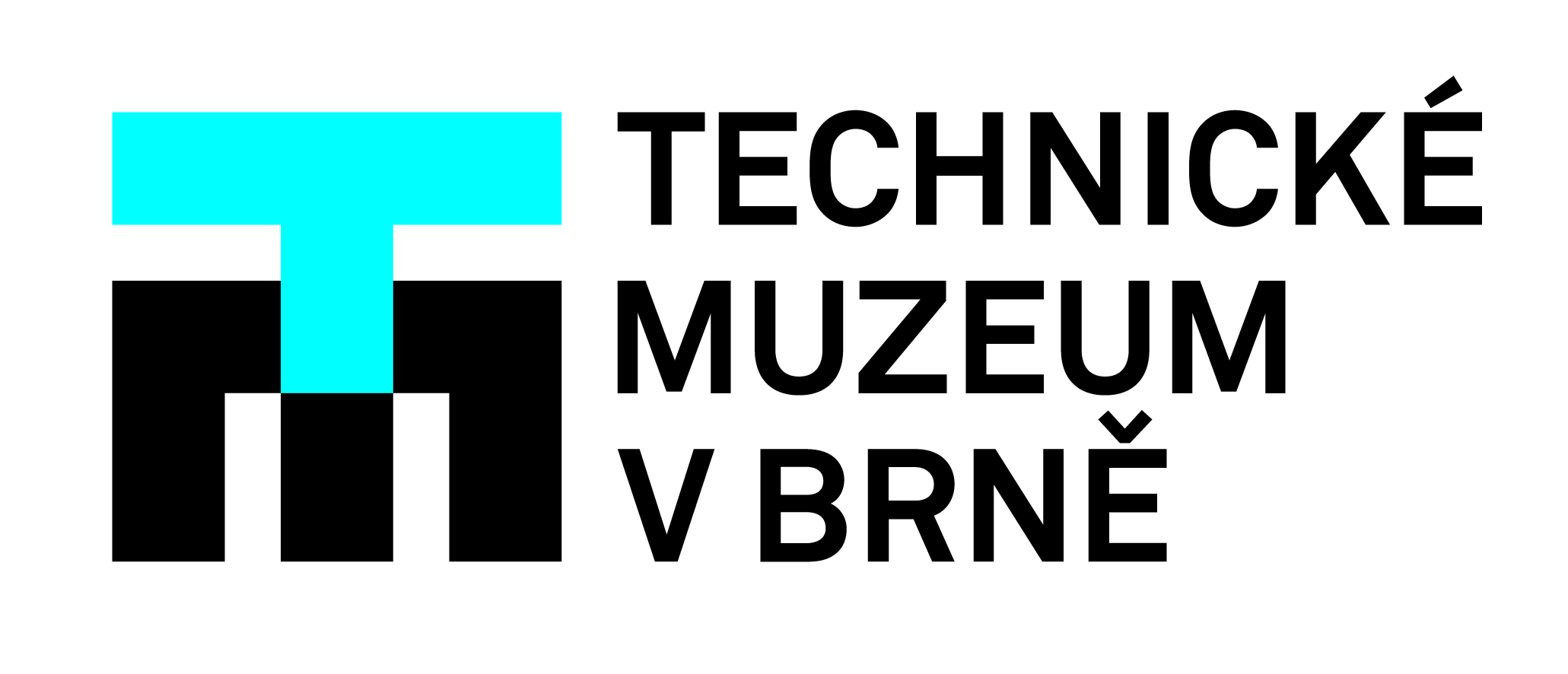 Minerva 1881–2021140 let úspěšného českého podniku prezentuje nová výstavaMinerva – značka, která je notoricky spjatá s výrobou šicích strojů, je v České republice synonymem kvality, tradice a řemesla. První šicí stroj s označením Minerva byl vyroben přesně před 140 lety. Technické muzeum v Brně letošní 140. výročí připomene veřejnosti novou výstavou. Výstavní projekt Minerva 1881–2021 představí tradici úspěšného českého podniku, který čelil oběma světovým válkám i několika zásadním změnám politického zřízení a přesto svou výrobu nikdy nepřerušil. Firma Minerva vznikla úsilím dvou českých řemeslníků, Emila Rezlera a Josefa Komárka, kteří v roce 1881 založili závod na výrobu šicích strojů ve Vídni. Byla to první česká společnost vyrábějící šicí stroje nejen ve Vídni, ale i v celém Rakousko-Uhersku.„Návštěvníci muzea si budou moci od 10. srpna ve výstavních prostorách prohlédnout několik desítek šicích strojů různých provedení, zdobení a barev. Výstava kromě domácích „mašin“ představí také velké průmyslové stroje pro textilní, obuvnický, galanterní a automobilový průmysl. Chybět nebude ani dobový reklamní průmysl a ukázky nejznámějších reklamních plakátů a sloganů. Výstavu jsme doplnili ukázkami oděvů z dané doby, které prezentují nejen tehdejší módu, ale i techniky strojového šití a zpracování,“ přibližuje Petr Nekuža, garant výstavy, která začíná již za necelý týden.  Podnik Minerva začal psát svou historii ve Vídni, posléze byl přestěhován do Opavy a od roku 1936 sídlí tento výrobní závod v Boskovicích, nyní jako součást koncernu Dürkopp Adler. V Boskovicích byl v roce 1941 vyroben i první šicí stroj pro domácnost s označením Minerva M21, který ještě dnes najdeme v některých českých domácnostech, většinou už pouze jako vzácný sběratelský kousek. Zajímavým exponátem je také například domácí šicí stroj, který byl určen výhradně pro šití dámské konfekce a prádla,“ pokračuje kurátor Petr Nekuža z Technického muzea v Brně. „Významný pro podnik byl rok 1953, kdy v Boskovicích začala výroba průmyslových šicích strojů, ve které podnik nepřetržitě pokračuje dodnes,“ uzavírá Nekuža. Pro malé návštěvníky je ve výstavě připravený interaktivní hrací koutek, kde si děti zábavnou formou zkusí, jaké to je být švadlenou, naučí se rozlišovat materiály i druhy textilních vláken nebo pojmenovat příslušenství šicích strojů. Výstavu s názvem Minerva 1881–2021 otevře muzeum veřejnosti v první polovině srpna, a to v úterý 10. 8. Návštěvníci si ji budou moci prohlédnout až do konce května 2022. Technické muzeum v Brně připravilo výstavu Minerva 1881–2021 ve spolupráci se společností Minerva Boskovice a. s., člen skupiny Dürkopp Adler a Muzeem regionu Boskovicka.Kontakt pro média: Petr Nekuža | garant výstavy Minerva 1881–2021
nekuza@tmbrno.cz | 724 222 795